          Р Е Ш Е Н И Е     Совета депутатов муниципального образования «Маловоложикьинское»                                                                                                                                                                                                                                                                           ====================================================================ПРОЕКТО внесении изменений в Уставмуниципального образования  «Маловоложикьинское» - сельского поселения                                         Принято    28  апреля  2017 года           В соответствии с Федеральным законом от 6 октября 2003 года № 131-ФЗ «Об общих принципах организации местного самоуправления в Российской Федерации», Уставом муниципального образования «Маловоложикьинское» и в целях приведения Устава муниципального образования «Маловоложикьинское» в соответствие со статьёй 72 Земельного кодекса Российской Федерации, статьёй 2 Федерального закона от 23 июня 2016 года № 197-ФЗ «О внесении изменений в статью 26.3 Федерального закона «Об общих принципах организации законодательных (представительных) и исполнительных органов государственной власти субъектов Российской Федерации» и Федеральный закон «Об общих принципах организации местного самоуправления в Российской Федерации», статьёй 1 Федерального закона от 28 декабря 2016 года № 494-ФЗ «О внесении изменений в отдельные законодательные акты Российской Федерации», в соответствии с Комплексным планом противодействия идеологии терроризма в Российской Федерации на 2013 год, утвержденным Президентом Российской Федерации от  26 апреля 2013 года №Пр – 1069 «Комплексный план противодействия идеологии терроризма в Российской Федерации» на 2013- 2018 годы», (далее-Комплексный план),  Законом Удмуртской Республики от 6 октября 2016 года № 56-РЗ «О внесении изменения в статью 7.4 Закона Удмуртской Республики «О местном самоуправлении в Удмуртской Республике», Законом Удмуртской Республики от 7 октября 2016 года № 64-РЗ «О внесении изменений в Закон Удмуртской Республики «О местном самоуправлении в Удмуртской Республике» в части временного исполнения полномочий Главы муниципального образования», Законом Удмуртской Республики от 2 ноября 2016 года № 72-РЗ «О внесении изменений в статью 7.4 Закона Удмуртской Республики «О местном самоуправлении в Удмуртской Республике» и статьёй 1 Закона Удмуртской Республики от 22 февраля 2017 года № 5-РЗ «О внесении изменений в отдельные законы Удмуртской Республики», СОВЕТ ДЕПУТАТОВ   РЕШИЛ:1. Внести в Устав муниципального образования «Маловоложикьинское», принятый решением Совета депутатов муниципального образования «Маловоложикьинское»   от 8 декабря 2005 года № 3.1  (в редакции с изменениями, внесенными решениями Совета депутатов муниципального образования «Маловоложикьинское» от 21.07.2006 г. № 8.1, от 20.04.2007 г. № 13.4, от 21.05.2008 г. № 2.1, от 11.06.2009 г. № 10.1, от 30.10.2009 г.№ 13.1, от 11.06.2010 г. № 18.1, от 03.11.2010 г. № 20.1, от 03.06.2011 г. № 25.1, от 24.11.2011 г. № 29.1, от 20.04.2012 г. № 2.1 , от 29.03.2013 г. № 9.1, от 25.12.2013 г. № 15.4, от 23.12.2014 г. № 22.1 от 29.05.2015 г. № 25.1, от 16.05.2016 г. № 35.1) следующие изменения:              1) в статье 7 :              а) пункт 4 части 1 признать утратившим силу;              б) пункт 11 части 1 признать утратившим силу;              в) в пункте 20 части 1 слова «осуществление муниципального земельного контроля в границах муниципального образования,» исключить;              г) дополнить частью 1.2 следующего содержания:             «1.2 К вопросам местного значения муниципального образования относится вопрос местного значения, предусмотренный пунктом 4 части 1 статьи 14 Федерального закона от 6 октября 2003 года № 131-ФЗ «Об общих принципах организации местного самоуправления в Российской Федерации» (за исключением организации в границах поселения электро-, тепло-, газо- и водоснабжения населения, водоотведения).»;           2) часть 1 статьи 7.1  дополнить пунктом 15 следующего содержания:           «15) осуществление мероприятий в сфере профилактики правонарушений, предусмотренных Федеральным законом от 23 июня 2016 года № 182-ФЗ «Об основах системы профилактики правонарушений в Российской Федерации»;           3) пункт 1 части 2 статьи 15 изложить в следующей редакции:           «1) проект Устава муниципального образования, а также проект решения Сельского Совета депутатов о внесении изменений в Устав муниципального образования, кроме случаев, когда в Устав муниципального образования вносятся изменения в форме точного воспроизведения положений Конституции Российской Федерации, федеральных законов, Конституции Удмуртской Республики или законов Удмуртской Республики в целях приведения Устава муниципального образования в соответствие с этими нормативными правовыми актами;»;           4) в абзаце втором  части 1 статьи 24  слово «отпуском,» заменить словами «отпуском, домашним арестом,»;           5) в абзаце втором  части 10 статьи 29  слово «отпуском,» заменить словами «отпуском, домашним арестом,»;           6) статью 30 дополнить пунктом 7 следующего содержания:           «7) осуществляет непосредственное руководство работой по организации и реализации мероприятий Комплексного плана и других мероприятий по противодействию идеологии терроризма в Российской Федерации.»;           7) в статье 34 :            а) пункт 4 изложить в следующей редакции:           «4) организация в границах муниципального образования снабжения населения топливом в пределах полномочий, установленных законодательством Российской Федерации;»;            б) пункт 11 признать утратившим силу;            в) в пункте 20 слова «осуществление муниципального земельного контроля в границах муниципального образования,» исключить;            8) статья 38:            а) часть 1 дополнить пунктом 5 следующего содержания:           «5) распоряжения  заместителя Председателя Сельского Совета депутатов.»;            б) дополнить частью 5 следующего содержания:           «5. Заместитель Председателя Сельского Совета депутатов имеет право принимать распоряжения по вопросам организации деятельности Сельского Совета депутатов, в том числе индивидуальные правовые акты в отношении Главы муниципального образования.»;            9) второе предложение части 2 статьи 44  изложить в следующей редакции:            «Не требуется официальное опубликование (обнародование) порядка учёта предложений по проекту решения Сельского Совета депутатов о внесении изменений в Устав муниципального образования, а также порядка участия граждан в его обсуждении в случае, когда в Устав муниципального образования вносятся изменения в форме точного воспроизведения положений Конституции Российской Федерации, федеральных законов, Конституции Удмуртской Республики или законов Удмуртской Республики в целях приведения Устава муниципального образования в соответствие с этими нормативными правовыми актами.».2. Главе муниципального образования «Маловоложикьинское» направить настоящее решение на государственную регистрацию в порядке, предусмотренном Федеральным законом от 21 июля 2005 года № 97-ФЗ «О государственной регистрации уставов муниципальных образований».3. Опубликовать настоящее решение после его государственной регистрации.4. Настоящее решение вступает в силу в порядке, предусмотренном законодательством.Глава муниципального образования«Маловоложикьинское» 	                                                                               А.А. Городиловас. Малая Воложикья28.04.2017 года№ 7.1Совет депутатовмуниципального образования«Маловоложикьинское»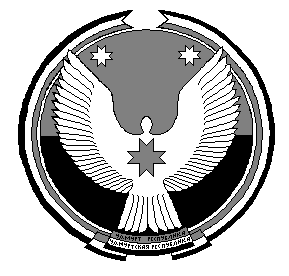 «Вуж Тылой»муниципал кылдэтысьдепутатъёслэн Кенешсы